Online Reporting Application – Agresso Business World (Financial Information)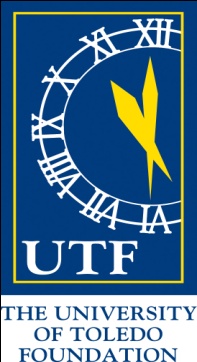 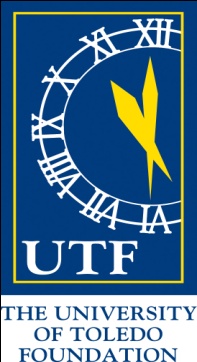 Use this application to request access to the University of Toledo Foundation’s online reporting website for financial information (Agresso Business World).  The Agresso Business World intranet address is: https://utfdcapp-prd01.utad.utoledo.edu/AGPROD.  ONLINE VIEWER RESPONSBILITES: Access is restricted to University / UTF employees performing official duties of their positions.Comply with the University’s policy on Responsible Use of Information Technology.  Comply with the Foundation’s policy on Release, Access, and Distribution of alumni and donor information.  Applicant InformationApplicant InformationApplicant InformationApplicant InformationApplicant InformationApplicant InformationApplicant InformationApplicant InformationApplicant InformationApplicant InformationApplicant InformationApplicant InformationApplicant InformationApplicant InformationApplicant InformationFull Name:Full Name:	Last	Last	Last	Last	Last	Last	Last	LastFirstFirstFirstFirstM.I.M.I.M.I.Position / Title:Position / Title:Position / Title:              College / Area:              College / Area:              College / Area:Extension:Extension:Extension:              Mail Stop:              Mail Stop:              Mail Stop:UTAD ID:UTAD ID:UTAD ID:              Rocket ID:              Rocket ID:              Rocket ID:Note: UTF will use your UTAD ID as the Agresso User ID.  Note: UTF will use your UTAD ID as the Agresso User ID.  Note: UTF will use your UTAD ID as the Agresso User ID.  Note: UTF will use your UTAD ID as the Agresso User ID.  Note: UTF will use your UTAD ID as the Agresso User ID.  Note: UTF will use your UTAD ID as the Agresso User ID.  Reporting Access RequestedReporting Access RequestedReporting Access RequestedReporting Access RequestedReporting Access RequestedReporting Access RequestedReporting Access RequestedReporting Access RequestedReporting Access RequestedReporting Access RequestedReporting Access RequestedReporting Access RequestedReporting Access RequestedReporting Access RequestedReporting Access RequestedBelow select the college(s) or area(s) you are requesting to have access to its reports. Note, if a foundation fund involves two or more colleges or areas (example: scholarship fund rotates annually between College of Business and College of Engineering), the fund will be in the Collegiate Other category.     Below select the college(s) or area(s) you are requesting to have access to its reports. Note, if a foundation fund involves two or more colleges or areas (example: scholarship fund rotates annually between College of Business and College of Engineering), the fund will be in the Collegiate Other category.     Below select the college(s) or area(s) you are requesting to have access to its reports. Note, if a foundation fund involves two or more colleges or areas (example: scholarship fund rotates annually between College of Business and College of Engineering), the fund will be in the Collegiate Other category.     Below select the college(s) or area(s) you are requesting to have access to its reports. Note, if a foundation fund involves two or more colleges or areas (example: scholarship fund rotates annually between College of Business and College of Engineering), the fund will be in the Collegiate Other category.     Below select the college(s) or area(s) you are requesting to have access to its reports. Note, if a foundation fund involves two or more colleges or areas (example: scholarship fund rotates annually between College of Business and College of Engineering), the fund will be in the Collegiate Other category.     Below select the college(s) or area(s) you are requesting to have access to its reports. Note, if a foundation fund involves two or more colleges or areas (example: scholarship fund rotates annually between College of Business and College of Engineering), the fund will be in the Collegiate Other category.     Below select the college(s) or area(s) you are requesting to have access to its reports. Note, if a foundation fund involves two or more colleges or areas (example: scholarship fund rotates annually between College of Business and College of Engineering), the fund will be in the Collegiate Other category.     Below select the college(s) or area(s) you are requesting to have access to its reports. Note, if a foundation fund involves two or more colleges or areas (example: scholarship fund rotates annually between College of Business and College of Engineering), the fund will be in the Collegiate Other category.     Below select the college(s) or area(s) you are requesting to have access to its reports. Note, if a foundation fund involves two or more colleges or areas (example: scholarship fund rotates annually between College of Business and College of Engineering), the fund will be in the Collegiate Other category.     Below select the college(s) or area(s) you are requesting to have access to its reports. Note, if a foundation fund involves two or more colleges or areas (example: scholarship fund rotates annually between College of Business and College of Engineering), the fund will be in the Collegiate Other category.     Below select the college(s) or area(s) you are requesting to have access to its reports. Note, if a foundation fund involves two or more colleges or areas (example: scholarship fund rotates annually between College of Business and College of Engineering), the fund will be in the Collegiate Other category.     Below select the college(s) or area(s) you are requesting to have access to its reports. Note, if a foundation fund involves two or more colleges or areas (example: scholarship fund rotates annually between College of Business and College of Engineering), the fund will be in the Collegiate Other category.     Below select the college(s) or area(s) you are requesting to have access to its reports. Note, if a foundation fund involves two or more colleges or areas (example: scholarship fund rotates annually between College of Business and College of Engineering), the fund will be in the Collegiate Other category.     Below select the college(s) or area(s) you are requesting to have access to its reports. Note, if a foundation fund involves two or more colleges or areas (example: scholarship fund rotates annually between College of Business and College of Engineering), the fund will be in the Collegiate Other category.     Below select the college(s) or area(s) you are requesting to have access to its reports. Note, if a foundation fund involves two or more colleges or areas (example: scholarship fund rotates annually between College of Business and College of Engineering), the fund will be in the Collegiate Other category.     College / AreaCollege / AreaCollege / AreaCollege / AreaCollege / AreaCollege / AreaCollege / AreaCollege / AreaCollege / AreaCollege / AreaCollege / AreaCollege / AreaCollege / AreaCollege / AreaCollege / AreaAdult and Lifelong LearningAdult and Lifelong LearningAdult and Lifelong LearningJudith Herb College of EducationJudith Herb College of EducationJudith Herb College of EducationJudith Herb College of EducationHSC – Collegiate OtherHSC – Collegiate OtherHSC – Collegiate OtherAthleticsAthleticsAthleticsLanguage, Lit., and Social S.Language, Lit., and Social S.Language, Lit., and Social S.Language, Lit., and Social S.Collegiate OtherCollegiate OtherCollegiate OtherBusiness and InnovationBusiness and InnovationBusiness and InnovationLawLawLawLawLibrariesLibrariesLibrariesCommunication and the ArtsCommunication and the ArtsCommunication and the ArtsMedicine and Life SciencesMedicine and Life SciencesMedicine and Life SciencesMedicine and Life Sciences UTMC UTMC UTMCEngineeringEngineeringEngineeringNatural Science and MathNatural Science and MathNatural Science and MathNatural Science and MathGraduate StudiesGraduate StudiesGraduate StudiesNursingNursingNursingNursingHealth SciencesHealth SciencesHealth SciencesPharmacy and Pharmaceutical Pharmacy and Pharmaceutical Pharmacy and Pharmaceutical Pharmacy and Pharmaceutical Jesup Scott Honors CollegeJesup Scott Honors CollegeJesup Scott Honors CollegeSocial Justice and Human ServiceSocial Justice and Human ServiceSocial Justice and Human ServiceSocial Justice and Human Service